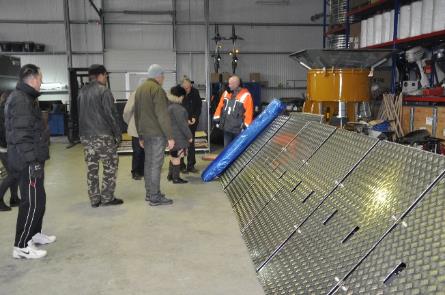 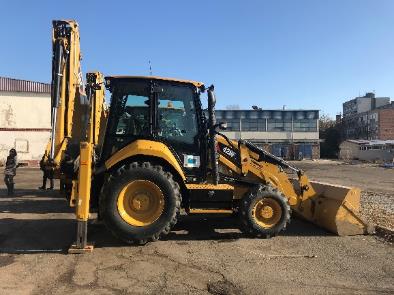 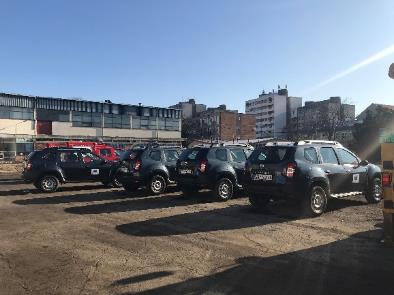 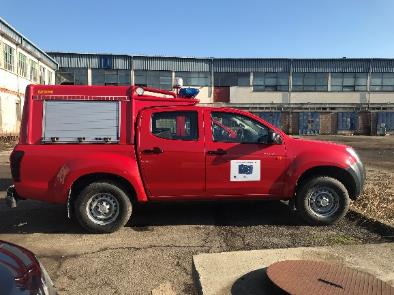 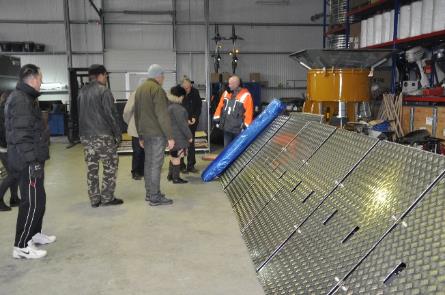 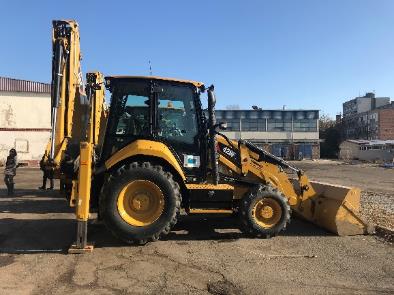 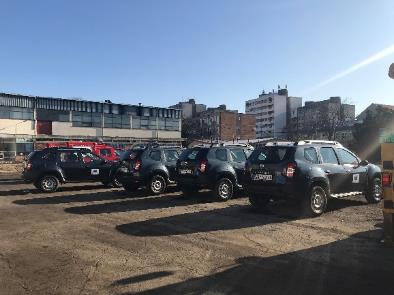 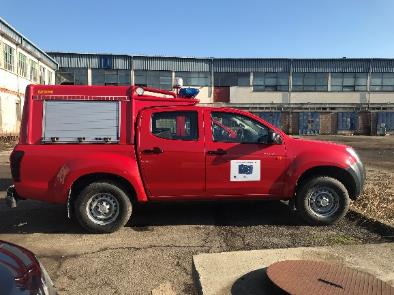 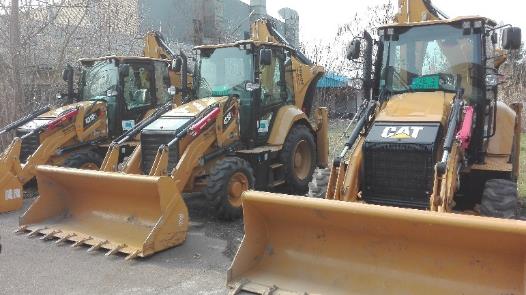 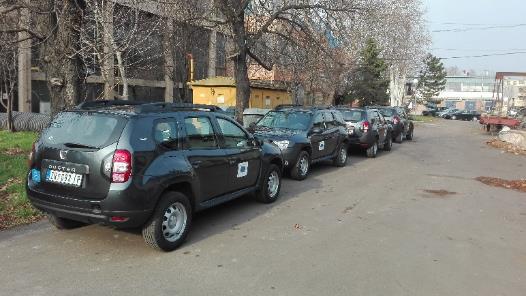 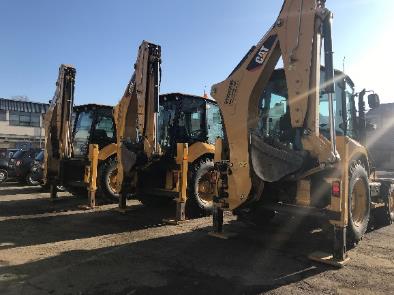 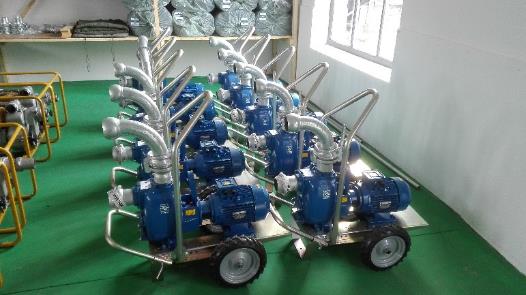 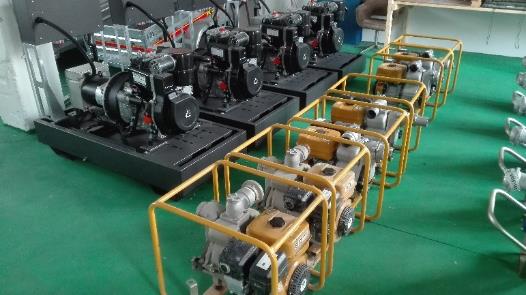 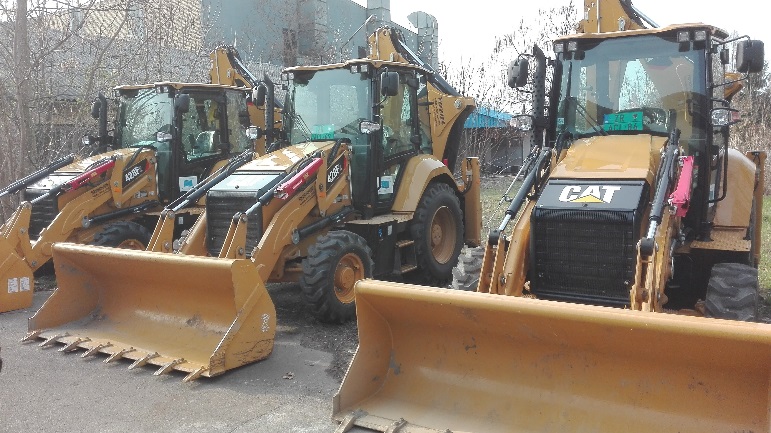 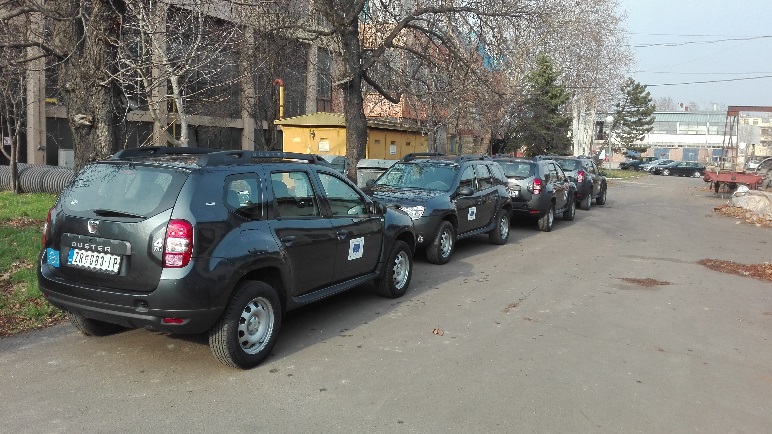 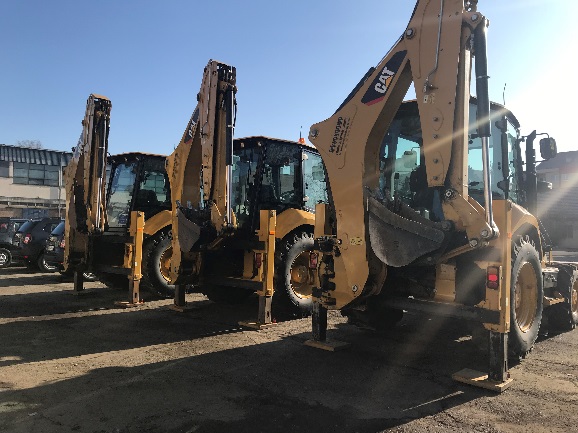 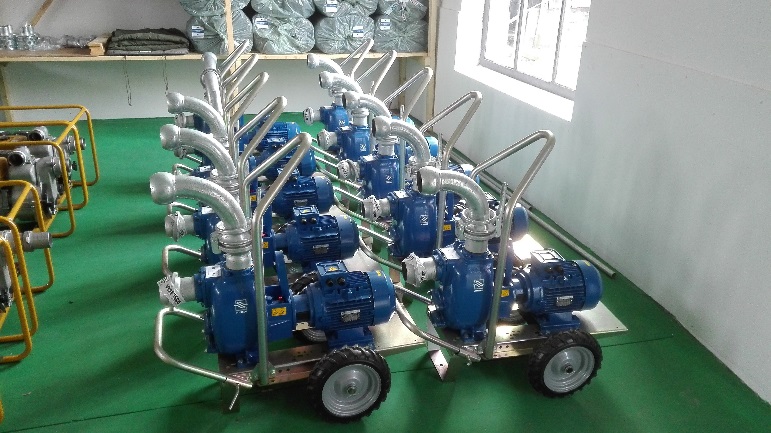 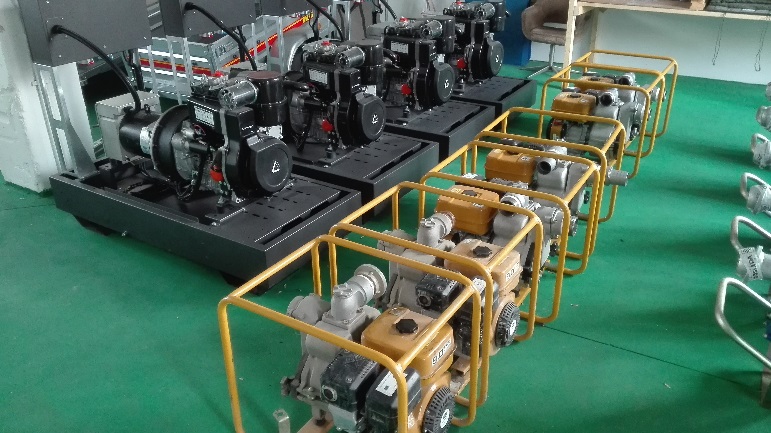 Project informationProject informationCALL FOR PROPOSALS2MIS-ETC:1283PRIORITY AXIS:2.Environment and Emergency PreparednessMEASURE:2.3 More effective systems and approaches to emergency preparednessPROJECT TITLE:Joint management of flood risksACRONYM:DURATION:08.04.2016 -31.12.2016IPA FUNDS CONTRACTED:659.243,00TOTAL FUNDS CONTRACTED:828.080,00ABSORBTION RATE (%):82,28PROJECT OBJECTIVE(S):Increased security concerning flood risks for Banat inhabitants across the Serbian-Romanian border.Developing an integrated cross-border flood prevention and management system to improve preparedness by local public authorities in North- Centre- and South Banat districts from Serbia and Timis county from Romania.SHORT DESCRIPTION OF THE PROJECT:In order to achieve the project objectives the project partners acquired the specific equipment needed for the local teams to intervene in emergency situations: 3 trenchers, 2 multi-purpose emergency vehicles, 4 SUV, 4 mobile aggregates, 16 mobile pumps, 6 rescue boats, 80 individual equipment sets which are used by the local department of Ministry of Interior from Zrenjanin and 500m inflatable dam, 300m modular dam used by the Inspectorate for Emergency Situations Timis.Joint management structures were established – Joint Committee JC was composed from representatives of Serbian local authority and project partners` representatives. Joint Technical Committee was composed from flood specialists, professionals and experts in different fields related to flooding, with various professional backgrounds, and they were the technical arm of the decision makers. The JC was developed selection criteria for the members of the JTC and whole process of the selection was transparent, and members are selected according their expertise, experience, and CVs.Also, trainings for local crisis staff and for community leaders were held - in total 36 days of trainings were held in Serbia with 110 participants were trained.Another result was drafting of the Joint flood risk management plans.DEGREE OF ACHIEVEMENT OF INDICATORS: RESULTS ACHIEVED: Joint management structures were established.Enhanced competence in risk assessment and preparedness in flood emergency was ensured for 60 practitioners and 30 community leaders.Improved technical capacity for local teams taking into account resource optimization was ensured.Joint flood risk management plans were developed.Awareness of population was raised.Partnership informationCOUNTRYCOUNTY/DISTRICTBUDGET(EURO)CONTACT DETAILSLEAD PARTNER:Regional Agency for Socio Economic Development – Banat Ltd.SerbiaMiddle Banat523.080,00Zrenjanin, Carnojeviceva 1Tel. +381 23 510 567PARTNER 2:Inter Community Development Association for Emergency Situations Management – ADIVESTRomaniaTimis305.000,00Timisoara, Bvd Revolutiei din 1989, no. 17Tel. 0040256494131